中国人寿招标采购网注册说明：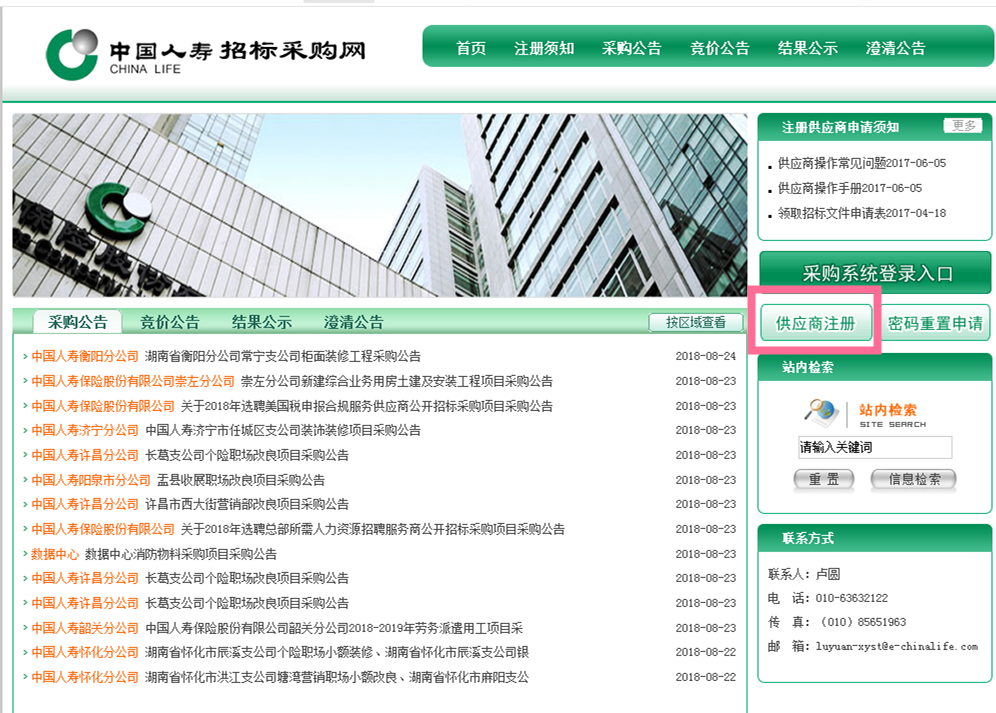 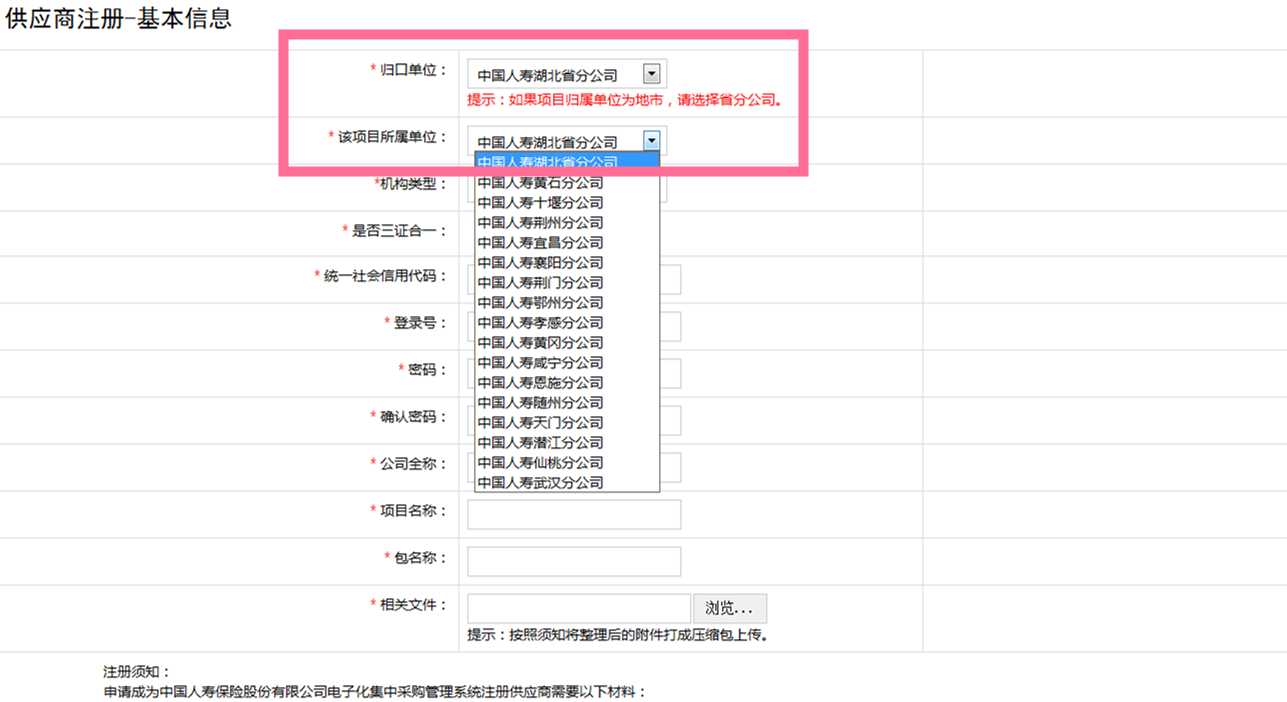 附件一：法定代表人身份证明书企业名称：                           企业性质：                          地    址：                           成立时间：                           经营期限：                           姓名：	            性别：         年龄：         职务：         系                               （企业名称）的法定代表人。特此证明。投标人名称（公章）：                                          日期：     年   月   日附件二：法人授权委托书湖北国华招标咨询有限公司：本授权委托书声明：本人系                       （投标人名称）的法定代表人       （法人姓名），现授权委托我公司的           （姓名）为代理人，以我公司名义购买                 (项目编号/标段、项目名称) 的招标文件，代理人在此过程中所递交、签署的一切文件，我方均予以承认，与本单位的行为具有同等法律效力。  投标人（公章）：法定代表人（签字或盖章）：代理人（签字）：身份证号码： 日期：     年    月    日附件三：项目报名表购买招标文件报名表日期：     年   月   日项目报名表项目报名表项目报名表项目报名表项目名称项目编号标段号投标人名称（公章）（填写完整的单位全称，必须与投标文件上的投标人一致）（填写完整的单位全称，必须与投标文件上的投标人一致）（填写完整的单位全称，必须与投标文件上的投标人一致）授权代表（填写联系人姓名）请填写一个固定联系人（填写联系人姓名）请填写一个固定联系人（填写联系人姓名）请填写一个固定联系人授权代表手机授权代表电子邮箱/QQ